Şekil 1.8’deki deney devresinde diyot 1N4001 için Spice kodu: Şekil 1.8’deki deney devresinde diyot 1N4001 için simülasyon sonuçları: (Giriş işareti, 1kΩ direnç üzerindeki V1 gerilimi ve 1N4001 üzerindeki V2 gerilimi)Şekil 1.8’deki deney devresinde zener diyot için Spice kodu:   Şekil 1.8’deki deney devresinde zener diyot için simülasyon sonuçları: (Giriş işareti, 1kΩ direnç üzerindeki V1 gerilimi ve zener diyot üzerindeki V2 gerilimi)Şekil 1.9’da görülen deney devresinde diyot 1N4001 için Spice kodu:   Şekil 1.9’da görülen devrede diyot 1N4001 için X-Y modunda simülasyon sonuçları:Şekil 1.9’da görülen deney devresinde zener diyot için Spice kodu:   Şekil 1.9’da görülen devrede zener diyot için X-Y modunda simülasyon sonuçları:	Şekillerin çıktısının alınmasına gerek yoktur. Bu sayfa çıktı almadan önce silinebilir. Lütfen 	çıktı aldıktan sonra tüm sayfaları sol üst köşeden zımbalayınız.Tüm gruplar deneyle ilgili simülasyonları Pspice A/D veya LTspice programlarında netlist (satır kodu) yöntemi ile gerçekleştirmesi gerekmektedir. Şematik ile gerçekleştirilen simülasyonlar 0 puan alacaktır. Devre simülasyonu ile ilgili hazırlanmış olan eğitim videosunu avesis sayfasındaki duyurularda bulabilirsiniz.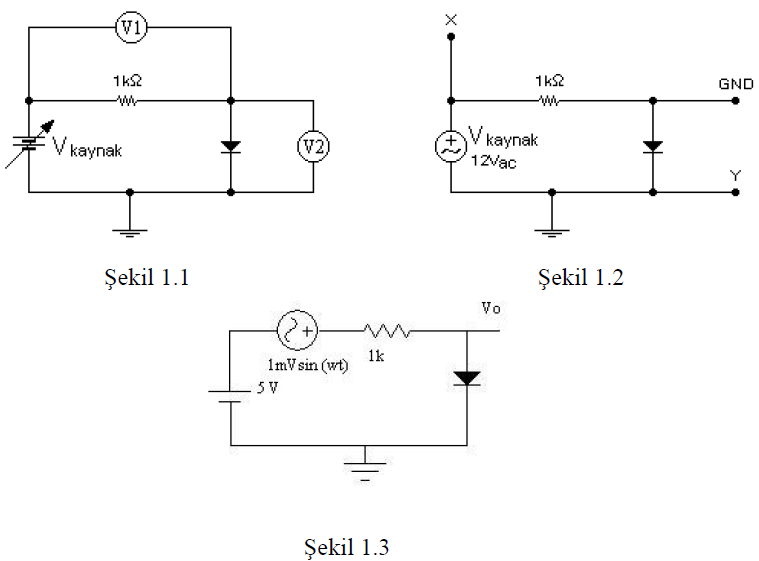 Şekil 1.8Şekil 1.9Ders Grubu: 								Masa Numarası: 								Öğrenci Numaraları:Öğrenci İsim ve Soyisimleri:Notu